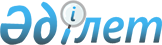 Қапшағай қалалық мәслихатының 2021 жылғы 28 желтоқсандағы "Қонаев қаласының ауылдық округтерінің 2022-2024 жылдарға арналған бюджеттері туралы" № 17-52 шешіміне өзгерістер енгізу туралыАлматы облысы Қонаев қалалық мәслихатының 2022 жылғы 12 қыркүйектегі № 31-92 шешімі
      Қонаев қаласының мәслихаты ШЕШТІ:
      1. Қапшағай қалалық мәслихатының 2021 жылғы 28 желтоқсандағы "Қонаев қаласының ауылдық округтерінің 2022-2024 жылдарға арналған бюджеті туралы" №17-52 (Нормативтік құқықтық актілерді мемлекеттік тіркеу тізілімінде №163323 болып тіркелген) шешіміне келесі өзгерістер енгізілсін:
      көрсетілген шешімнің 1, 2-тармақтары жаңа редакцияда баяндалсын:
      "1. 2022-2024 жылдарға арналған Заречный ауылдық округінің бюджеті тиісінше осы шешімнің 1, 2, 3-қосымшаларына сәйкес, оның ішінде 2022 жылға келесі көлемдерде бекітілсін:
      1)кірістер 101 470 мың теңге, оның ішінде:
      салықтық түсімдер 18 600 мың теңге;
      салықтық емес түсімдер 0 теңге;
      негізгі капиталды сатудан түсетін түсімдер 0 теңге;
      трансферттер түсімі 82 870 мың теңге;
      2)шығындар 104 305 мың теңге;
      3)таза бюджеттік кредиттеу 0 теңге, оның ішінде:
      бюджеттік кредиттер 0 теңге;
      бюджеттік кредиттерді өтеу 0 теңге;
      4)қаржы активтерімен операциялар бойынша сальдо 0 теңге;
      5)бюджет тапшылығы (профициті) (-) 2 835 мың теңге;
      6)бюджет тапшылығын қаржыландыру (профицитін пайдалану) 2 835 мың теңге, оның ішінде:
      қарыздар түсімі 0 теңге;
      қарыздарды өтеу 0 теңге;
      бюджет қаражатының пайдаланылатын қалдықтары 2 835 мың теңге.
      "2. 2022-2024 жылдарға арналған Шеңгелді ауылдық округінің бюджеті тиісінше осы шешімнің 4, 5, 6-қосымшаларына сәйкес, оның ішінде 2022 жылға келесі көлемдерде бекітілсін:
      1)кірістер 162 532 мың теңге, оның ішінде:
      салықтық түсімдер 23 490 мың теңге;
      салықтық емес түсімдер 0 теңге;
      негізгі капиталды сатудан түсетін түсімдер 0 теңге;
      трансферттер түсімі 139 042 мың теңге, оның ішінде:
      2)шығындар 167 204 мың теңге;
      3)таза бюджеттік кредиттеу 0 теңге, оның ішінде:
      бюджеттік кредиттер 0 теңге;
      бюджеттік кредиттерді өтеу 0 теңге;
      4)қаржы активтерімен операциялар бойынша сальдо 0 теңге;
      5)бюджет тапшылығы (профициті) (-) 4 672 мың теңге;
      6)бюджет тапшылығын қаржыландыру (профицитін пайдалану) 4 672 мың теңге, оның ішінде:
      қарыздар түсімі 0 теңге;
      қарыздарды өтеу 0 теңге;
      бюджет қаражатының пайдаланылатын қалдықтары 4 672 мың теңге.
      2. Көрсетілген шешімнің 1, 4-қосымшалары осы шешімнің 1, 2- қосымшаларына сәйкес жаңа редакцияда баяндалсын. 2022 жылға арналған Заречный ауылдық округінің бюджеті 2022 жылға арналған Шеңгелді ауылдық округінің бюджеті
					© 2012. Қазақстан Республикасы Әділет министрлігінің «Қазақстан Республикасының Заңнама және құқықтық ақпарат институты» ШЖҚ РМК
				
      Қонаев қаласы мәслихатының хатшысы

С. Нурсолтанова
Қонаев қаласы мәслихатының 2022 жылғы "12" қыркүйектегі № 31-92 шешіміне 1-қосымшаҚапшағай қалалық мәслихатының 2021 жылғы 28 желтоқсандағы № 17-52 шешіміне 1-қосымша
Санаты
Санаты
Сомасы, мың теңге
Сыныбы
Сыныбы
Сомасы, мың теңге
Ішкі сыныбы
Ішкі сыныбы
Атауы
Сомасы, мың теңге
І. Кірістер
І. Кірістер
І. Кірістер
І. Кірістер
І. Кірістер
І. Кірістер
101 470
1
Салықтық түсімдер
Салықтық түсімдер
Салықтық түсімдер
Салықтық түсімдер
Салықтық түсімдер
Салықтық түсімдер
18 600
01
Табыс салығы
Табыс салығы
Табыс салығы
Табыс салығы
Табыс салығы
Табыс салығы
3 100
2
Жеке табыс салығы
Жеке табыс салығы
Жеке табыс салығы
Жеке табыс салығы
Жеке табыс салығы
Жеке табыс салығы
3 100
04
Меншікке салынатын салықтар
Меншікке салынатын салықтар
Меншікке салынатын салықтар
Меншікке салынатын салықтар
Меншікке салынатын салықтар
Меншікке салынатын салықтар
15 500
1
Мүлiкке салынатын салықтар
Мүлiкке салынатын салықтар
Мүлiкке салынатын салықтар
Мүлiкке салынатын салықтар
Мүлiкке салынатын салықтар
Мүлiкке салынатын салықтар
500
3
Жер салығы
Жер салығы
Жер салығы
Жер салығы
Жер салығы
Жер салығы
4 150
4
Көлік құралдарына салынатын салық
Көлік құралдарына салынатын салық
Көлік құралдарына салынатын салық
Көлік құралдарына салынатын салық
Көлік құралдарына салынатын салық
Көлік құралдарына салынатын салық
10 850
4
Трансферттердің түсімдері
Трансферттердің түсімдері
Трансферттердің түсімдері
Трансферттердің түсімдері
Трансферттердің түсімдері
Трансферттердің түсімдері
82 870
02
Мемлекеттiк басқарудың жоғары тұрған органдарынан түсетiн трансферттер
Мемлекеттiк басқарудың жоғары тұрған органдарынан түсетiн трансферттер
Мемлекеттiк басқарудың жоғары тұрған органдарынан түсетiн трансферттер
Мемлекеттiк басқарудың жоғары тұрған органдарынан түсетiн трансферттер
Мемлекеттiк басқарудың жоғары тұрған органдарынан түсетiн трансферттер
Мемлекеттiк басқарудың жоғары тұрған органдарынан түсетiн трансферттер
82 870
3
Аудандардың (облыстық маңызы бар қаланың) бюджетінен трансферттер
Аудандардың (облыстық маңызы бар қаланың) бюджетінен трансферттер
Аудандардың (облыстық маңызы бар қаланың) бюджетінен трансферттер
Аудандардың (облыстық маңызы бар қаланың) бюджетінен трансферттер
Аудандардың (облыстық маңызы бар қаланың) бюджетінен трансферттер
Аудандардың (облыстық маңызы бар қаланың) бюджетінен трансферттер
82 870
Функционалдық топ
Функционалдық топ
Функционалдық топ
Функционалдық топ
Функционалдық топ
Сомасы, мың теңге
Кіші функция
Кіші функция
Кіші функция
Кіші функция
Сомасы, мың теңге
Бюджеттік бағдарламалардың әкімшісі 
Бюджеттік бағдарламалардың әкімшісі 
Бюджеттік бағдарламалардың әкімшісі 
Сомасы, мың теңге
Бағдарлама
Бағдарлама
Сомасы, мың теңге
Атауы
Сомасы, мың теңге
II. Шығындар
104 305
01
Жалпы сипаттағы мемлекеттiк қызметтер 
60 541
1
Мемлекеттiк басқарудың жалпы функцияларын орындайтын өкiлдi, атқарушы және басқа органдар
60 541
124
Аудандық маңызы бар қала, ауыл, кент, ауылдық округ әкімінің аппараты
60 541
001
Аудандық маңызы бар қала, ауыл, кент, ауылдық округ әкімінің қызметін қамтамасыз ету жөніндегі қызметтер
47 986
022
Мемлекеттік органның күрделі шығыстары
12 555
07
Тұрғын үй-коммуналдық шаруашылық
38 000
3
Елді-мекендерді көркейту
38 000
124
Аудандық маңызы бар қала, ауыл, кент, ауылдық округ әкімінің аппараты
38 000
008
Елдi мекендердегі көшелердi жарықтандыру
2 500
009
Елді мекендердің санитариясын қамтамасыз ету
9 000
011
Елді мекендерді абаттандыру және көгалдандыру
26 500
13
Басқалар
5 760
9
Басқалар
5 760
124
Аудандық маңызы бар қала, ауыл, кент, ауылдық округ әкімінің аппараты
5 760
040
Өңірлерді дамытудың 2025 жылға дейінгі мемлекеттік бағдарламасы шеңберінде өңірлерді экономикалық дамытуға жәрдемдесу бойынша шараларды іске асыруға ауылдық елді мекендерді жайластыруды шешуге арналған іс-шараларды іске асыру
5 760
15
Трансферттер
4
1
Трансферттер
4
124
Аудандық маңызы бар қала, ауыл, кент, ауылдық округ әкімінің аппараты
4
048
Пайдаланылмаған (толық пайдаланылмаған) нысаналы трансферттерді қайтару
4
Функционалдық топ
Функционалдық топ
Функционалдық топ
Функционалдық топ
Функционалдық топ
Сомасы, мың теңге
Кіші функция
Кіші функция
Кіші функция
Кіші функция
Сомасы, мың теңге
Бюджеттік бағдарламалардың әкімшісі
Бюджеттік бағдарламалардың әкімшісі
Бюджеттік бағдарламалардың әкімшісі
Сомасы, мың теңге
Бағдарлама
Бағдарлама
Сомасы, мың теңге
Атауы
Сомасы, мың теңге
III. Таза бюджеттік кредиттеу
0
Бюджеттік кредиттер
0
Санаты 
Санаты 
Сомасы, мың теңге
Сыныбы
Сыныбы
Сомасы, мың теңге
Ішкі сыныбы 
Ішкі сыныбы 
Ішкі сыныбы 
Сомасы, мың теңге
Атауы
Сомасы, мың теңге
 5
Бюджеттік кредиттерді өтеу
Бюджеттік кредиттерді өтеу
0
01 
Бюджеттік кредиттерді өтеу
Бюджеттік кредиттерді өтеу
0
1 
Мемлекеттік бюджеттен берілген бюджеттік кредиттерді өтеу
Мемлекеттік бюджеттен берілген бюджеттік кредиттерді өтеу
0
Функционалдық топ
Функционалдық топ
Функционалдық топ
Функционалдық топ
Функционалдық топ
Сомасы, мың теңге
Кіші функция
Кіші функция
Кіші функция
Кіші функция
Сомасы, мың теңге
Бюджеттік бағдарламалардың әкімшісі
Бюджеттік бағдарламалардың әкімшісі
Бюджеттік бағдарламалардың әкімшісі
Сомасы, мың теңге
Бағдарлама
Бағдарлама
Сомасы, мың теңге
Атауы
Сомасы, мың теңге
IV. Қаржы активтерiмен операциялар бойынша сальдо
0
Санаты
Санаты
Сомасы, мың теңге
Сыныбы
Сыныбы
Сомасы, мың теңге
Ішкісыныбы
Ішкісыныбы
Ішкісыныбы
Сомасы, мың теңге
Атауы
Сомасы, мың теңге
V. Бюджет тапшылығы (профициті)
V. Бюджет тапшылығы (профициті)
- 2 835
VI. Бюджет тапшылығын қаржыландыру (профицитiн пайдалану)
VI. Бюджет тапшылығын қаржыландыру (профицитiн пайдалану)
2 835
7
Қарыздартүсімі
Қарыздартүсімі
0
01
Мемлекеттік ішкі қарыздар
Мемлекеттік ішкі қарыздар
0
2
Қарыз алу келісім-шарттары
Қарыз алу келісім-шарттары
0
8
Бюджет қаражаттарының пайдаланылатын қалдықтары
Бюджет қаражаттарының пайдаланылатын қалдықтары
2 835
01
Бюджет қаражаты қалдықтары
Бюджет қаражаты қалдықтары
2 835
1
Бюджет қаражатының бос қалдықтары
Бюджет қаражатының бос қалдықтары
2 835
Функционалдық топ
Функционалдық топ
Функционалдық топ
Функционалдық топ
Функционалдық топ
Сомасы, мың теңге
Кіші функция
Кіші функция
Кіші функция
Кіші функция
Сомасы, мың теңге
Бюджеттік бағдарламалардың әкімшісі 
Бюджеттік бағдарламалардың әкімшісі 
Бюджеттік бағдарламалардың әкімшісі 
Сомасы, мың теңге
Бағдарлама
Бағдарлама
Сомасы, мың теңге
Атауы
Сомасы, мың теңге
16
Қарыздарды өтеу
0
1
Қарыздарды өтеу
0
124
Аудандық маңызы бар қала, ауыл, кент, ауылдық округ әкімінің аппараты
0
056
Аудандық маңызы бар қала, ауыл, кент, ауылдық округ әкімі аппаратының жоғары тұрған бюджет алдындағы борышын өтеу
0Қонаев қаласы мәслихатының 2022 жылғы "12" қыркүйектегі № 31-92 шешіміне 2-қосымшаҚапшағай қалалық мәслихатының 2022 жылғы 28 желтоқсандағы № 17-52 шешіміне 4-қосымша
Санаты
Санаты
Санаты
Сомасы,
Сыныбы
Сыныбы
мың
Ішкі сыныбы
Ішкі сыныбы
Ішкі сыныбы
Атауы
теңге
І. Кірістер 
І. Кірістер 
І. Кірістер 
І. Кірістер 
І. Кірістер 
І. Кірістер 
162 532
1
Салықтық түсімдер
Салықтық түсімдер
Салықтық түсімдер
Салықтық түсімдер
Салықтық түсімдер
Салықтық түсімдер
23 490
04
Меншікке салынатын салықтар
Меншікке салынатын салықтар
Меншікке салынатын салықтар
Меншікке салынатын салықтар
Меншікке салынатын салықтар
Меншікке салынатын салықтар
23 490
1
Мүлiкке салынатын салықтар
Мүлiкке салынатын салықтар
Мүлiкке салынатын салықтар
Мүлiкке салынатын салықтар
Мүлiкке салынатын салықтар
Мүлiкке салынатын салықтар
400
3
Жер салығы
Жер салығы
Жер салығы
Жер салығы
Жер салығы
Жер салығы
3 300
4
Көлік құралдарына салынатын салық
Көлік құралдарына салынатын салық
Көлік құралдарына салынатын салық
Көлік құралдарына салынатын салық
Көлік құралдарына салынатын салық
Көлік құралдарына салынатын салық
19 790
4
Трансферттердің түсімдері 
Трансферттердің түсімдері 
Трансферттердің түсімдері 
Трансферттердің түсімдері 
Трансферттердің түсімдері 
Трансферттердің түсімдері 
139 042
02
Мемлекеттiк басқарудың жоғары тұрған органдарынан түсетiн трансферттер
Мемлекеттiк басқарудың жоғары тұрған органдарынан түсетiн трансферттер
Мемлекеттiк басқарудың жоғары тұрған органдарынан түсетiн трансферттер
Мемлекеттiк басқарудың жоғары тұрған органдарынан түсетiн трансферттер
Мемлекеттiк басқарудың жоғары тұрған органдарынан түсетiн трансферттер
Мемлекеттiк басқарудың жоғары тұрған органдарынан түсетiн трансферттер
139 042
3
Аудандардың (облыстық маңызы бар қаланың) бюджетінен трансферттер
Аудандардың (облыстық маңызы бар қаланың) бюджетінен трансферттер
Аудандардың (облыстық маңызы бар қаланың) бюджетінен трансферттер
Аудандардың (облыстық маңызы бар қаланың) бюджетінен трансферттер
Аудандардың (облыстық маңызы бар қаланың) бюджетінен трансферттер
Аудандардың (облыстық маңызы бар қаланың) бюджетінен трансферттер
139 042
Функционалдық топ
Функционалдық топ
Функционалдық топ
Функционалдық топ
Функционалдық топ
Сомасы, мың теңге
Кіші функция
Кіші функция
Кіші функция
Кіші функция
Сомасы, мың теңге
Бюджеттік бағдарламалардың әкімшісі
Бюджеттік бағдарламалардың әкімшісі
Бюджеттік бағдарламалардың әкімшісі
Сомасы, мың теңге
Бағдарлама
Бағдарлама
Сомасы, мың теңге
Атауы
Сомасы, мың теңге
II. Шығындар
167 204
01
Жалпы сипаттағы мемлекеттiк қызметтер 
60 643
1
Мемлекеттiк басқарудың жалпы функцияларын орындайтын өкiлдi, атқарушы және басқа органдар
60 643
124
Аудандық маңызы бар қала, ауыл, кент, ауылдық округ әкімінің аппараты
60 643
001
Аудандық маңызы бар қала, ауыл, кент, ауылдық округ әкімінің қызметін қамтамасыз ету жөніндегі қызметтер
49 143
022
Мемлекеттік органның күрделі шығыстары
11 500
07
Тұрғын үй-коммуналдық шаруашылық
98 325
3
Елді-мекендерді көркейту
98 325
124
Аудандық маңызы бар қала, ауыл, кент, ауылдық округ әкімінің аппараты
98 325
008
Елдi мекендердегі көшелердi жарықтандыру
12 000
009
Елді мекендердің санитариясын қамтамасыз ету
9 000
011
Елді мекендерді абаттандыру және көгалдандыру
77 325
13
Басқалар
8 231
9
Басқалар
8 231
124
Аудандық маңызы бар қала, ауыл, кент, ауылдық округ әкімінің аппараты
8 231
040
Өңірлерді дамытудың 2025 жылға дейінгі мемлекеттік бағдарламасы шеңберінде өңірлерді экономикалық дамытуға жәрдемдесу бойынша шараларды іске асыруға ауылдық елді мекендерді жайластыруды шешуге арналған іс-шараларды іске асыру
8 231
15
Трансферттер
5
1
Трансферттер
5
124
Аудандық маңызы бар қала, ауыл, кент, ауылдық округ әкімінің аппараты
5
048
Пайдаланылмаған (толық пайдаланылмаған) нысаналы трансферттерді қайтару
5
Функционалдық топ
Функционалдық топ
Функционалдық топ
Функционалдық топ
Функционалдық топ
Сомасы, мың теңге
Кіші функция
Кіші функция
Кіші функция
Кіші функция
Сомасы, мың теңге
Бюджеттік бағдарламалардың әкімшісі
Бюджеттік бағдарламалардың әкімшісі
Бюджеттік бағдарламалардың әкімшісі
Сомасы, мың теңге
Бағдарлама
Бағдарлама
Сомасы, мың теңге
Атауы
Сомасы, мың теңге
III. Таза бюджеттік кредиттеу
0
Бюджеттік кредиттер
0
Санаты 
Санаты 
Сомасы, мың теңге
Сыныбы 
Сыныбы 
Сомасы, мың теңге
Ішкі сыныбы 
Ішкі сыныбы 
Ішкі сыныбы 
Сомасы, мың теңге
Атауы
Сомасы, мың теңге
 5
Бюджеттік кредиттерді өтеу
Бюджеттік кредиттерді өтеу
0
01 
Бюджеттік кредиттерді өтеу
Бюджеттік кредиттерді өтеу
0
1 
Мемлекеттік бюджеттен берілген бюджеттік кредиттерді өтеу
Мемлекеттік бюджеттен берілген бюджеттік кредиттерді өтеу
0
Функционалдық топ
Функционалдық топ
Функционалдық топ
Функционалдық топ
Функционалдық топ
Сомасы, мың теңге
Кіші функция
Кіші функция
Кіші функция
Кіші функция
Сомасы, мың теңге
Бюджеттік бағдарламалардың әкімшісі
Бюджеттік бағдарламалардың әкімшісі
Бюджеттік бағдарламалардың әкімшісі
Сомасы, мың теңге
Бағдарлама
Бағдарлама
Сомасы, мың теңге
Атауы
Сомасы, мың теңге
IV. Қаржы активтерiмен операциялар бойынша сальдо
0
Санаты 
Санаты 
Сомасы, мың теңге
Сыныбы 
Сыныбы 
Сомасы, мың теңге
Ішкі сыныбы 
Ішкі сыныбы 
Ішкі сыныбы 
Сомасы, мың теңге
Атауы
Сомасы, мың теңге
V. Бюджет тапшылығы (профициті)
V. Бюджет тапшылығы (профициті)
- 4 672
VI. Бюджет тапшылығын қаржыландыру (профицитiн пайдалану)
VI. Бюджет тапшылығын қаржыландыру (профицитiн пайдалану)
4 672
7
Қарыздар түсімі
Қарыздар түсімі
0
01
Мемлекеттік ішкі қарыздар
Мемлекеттік ішкі қарыздар
0
2
Қарыз алу келісім-шарттары
Қарыз алу келісім-шарттары
0
8
Бюджет қаражаттарының пайдаланылатын қалдықтары
Бюджет қаражаттарының пайдаланылатын қалдықтары
4 672
01
Бюджет қаражаты қалдықтары
Бюджет қаражаты қалдықтары
4 672
1
Бюджет қаражатының бос қалдықтары
Бюджет қаражатының бос қалдықтары
4 672
Функционалдық топ
Функционалдық топ
Функционалдық топ
Функционалдық топ
Функционалдық топ
Сомасы, мың теңге
Кіші функция
Кіші функция
Кіші функция
Кіші функция
Сомасы, мың теңге
Бюджеттік бағдарламалардың әкімшісі 
Бюджеттік бағдарламалардың әкімшісі 
Бюджеттік бағдарламалардың әкімшісі 
Сомасы, мың теңге
Бағдарлама
Бағдарлама
Сомасы, мың теңге
Атауы
Сомасы, мың теңге
16
Қарыздарды өтеу
0
1
Қарыздарды өтеу
0
124
Аудандық маңызы бар қала, ауыл, кент, ауылдық округ әкімінің аппараты
0
056
Аудандық маңызы бар қала, ауыл, кент, ауылдық округ әкімі аппаратының жоғары тұрған бюджет алдындағы борышын өтеу
0